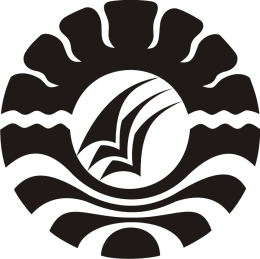 PELAKSANAAN KETATAUSAHAAN DALAM ADMINISTRATIF KESISWAAN DI SMK NEGERI 1 BELOPA KABUPATEN LUWUSKRIPSIDiajukan untuk Memenuhi Persyaratan Guna Memperoleh Gelar Sarjana Pendidikan pada Program Administrasi PendidikanStrata Satu Fakultas Ilmu Pendidikan Universitas Negeri MakassarOleh:ANITA BASRINIM. 1243041019JURUSAN ADMINISTRASI PENDIDIKANFAKULTAS ILMU PENDIDIKANUNIVERSITAS NEGERI MAKASSAR2017PERNYATAAN KEASLIAN SKRIPSISaya yang bertanda tangan dibawah ini : Nama	:  	Anita BasriNim	:  	1243041019Jurusan	:  	Administrasi PendidikanFakultas	:  	Ilmu PendidikanJudul	: 	Pelaksanaan Ketatausahaan Dalam Administratif Kesiswaan di SMK Negeri 1 Belopa Kabupaten LuwuMenyatakan dengan sebenarnya bahwa Skripsi yang saya tulis ini benar merupakan hasil karya saya sendiri dan bukan merupakan pengambilalihan tulisan atau pikiran orang lain yang saya akui sebagai hasil tulisan atau pikiran sendiri.Apabila dikemudian hari terbukti atau dapat dibuktikan bahwa skripsi ini hasil jiplakan atau mengandung unsur plagiat, maka saya bersedia menerima sanksi atas perbuatan tersebut sesuai ketentuan berlaku.Makassar,     Maret 2017Yang Membuat PernyataanAnita BasriMOTOJalani hidup dengan apa adanya.Karena sesungguhnya sudah ada yang mengatur semuanya.Kita sebagai Hamba_Nya hanya bisa senantiasa bersyukur dan bertawakal.Dan yakin bahwa Allah Maha Adil.(Anita Basri)Karya ini kuperuntukkan kepada :Kedua orang tuaku tercintaSuamiku tercintaSaudara-saudarikuDan kepada semua orang –orang yang menyayangikuABSTRAKANITA BASRI. Pelaksanaan Ketatausahaan Dalam Administratif Kesiswaan Di SMK Negeri 1 Belopa Kabupaten Luwu. Di  bimbing  oleh Dr. Andi Cudai Nur, M.Si dan Dra Sitti Habibah, M.Si. Jurusan Administrasi Pendidikan, Fakultas Ilmu Pendidikan, Universitas Negeri Makassar.Penelitian ini mengkaji tentang Pelaksanaan Ketatausahaan Dalam Administratif Kesiswaan di SMK Negeri 1 Belopa Kabupaten Luwu. Fokus penelitian ini adalah pelaksanaan ketatausahaan dalam administratif kesiswaan di SMK Negeri 1 Belopa Kabupaten Luwu. Penelitian ini bertujuan untuk mengetahui bagaimana pelaksanaan ketatausahaan dalam administratif kesiswaan di SMK Negeri 1 Belopa Kabupaten Luwu. Pendekatan yang digunakan dalam penelitian ini adalah pendekatan kualitatif yaitu menggambarkan fenomena yang terjadi dengan menggunakan jenis penelitian deskriptif. Unit analisis dalam penelitian ini adalah kepala sekolah, kepala tata usaha, pegawai tata usaha, guru, dan siswa. Teknik pengumpulan data berupa wawancara, dokumentasi dan observasi. Hasil penelitian menunjukkan bahwa Pelaksanaan administrasi kesiswaan di SMK Negeri 1 Belopa telah sesuai dengan prosedur yang ditetapkan. Hal ini menunjukkan bahwa pelaksanaan tugas ketatausahaan dalam administrasi kesiswaan yang ditunjukkan dengan indikator buku induk siswa, buku kleper, buku mutasi masuk/keluar, buku prestasi, rekapitulasi absen, buku kumpulan nilai siswa, daftar nominatif siswa, fotocopy ijasah/DHUN/Transkip atau sertifikat siswa dan tamatan, rapor siswa dan memberikan penguatan dapat meningkatkan pelaksanaan tugas ketatausahaan dalam administrasi kesiswaan di SMK Negeri 1 Belopa.PRAKATASegala puji dan syukur bagi Allah SWT atas rahmat dan hidayahNya sehingga penulisan skripsi dengan judul Pelaksanaan Ketatausahaan Dalam Administratif Kesiswaan di SMK Negeri 1 Belopa dapat terselesaikan meskipun tidak dapat dipungkiri masih banyak terdapat kekurangan didalamnya. Shalawat dan salam kepada junjungan nabi besar Muhammad SAW.Atas rampungnya karya ini, atas segala bantuan, fasilitas dan motivasi yang didapatkan penulis, dengan tulus ikhlas penulis sampaikan rasa terima kasih kepada Dr. Andi Cudai Nur, M.Si dan Dra. Sitti Habibah, M.Si masing-masing sebagai pembimbing pertama dan kedua telah meluangkan waktunya untuk memberikan petunjuk, bimbingan dan motivasi sejak awal penyusunan proposal hingga penulisan skripsi ini. Ucapan terima kasih penulis sampaikan pula kepada :Prof. Dr. H. Husain Syam, M. TP selaku Rektor Universitas Negeri Makassar yang telah memberikan kesempatan kepada penulis untuk menyelesaikan studi di Universitas Negeri Makassar.Dr. Abdullah Sinring M.Pd selaku Dekan Fakultas Ilmu Pendidikan Universitas Negeri Makassar, Dr. Abdul Saman, M.Si, Kons sebagai Pembantu Dekan I,    Drs. Muslimin, M.Ed sebagai Pembantu Dekan  II, Dr. Pattaufi, M.Si sebagai Pembantu Dekan III, dan Dr Parwoto M.Pd sebagai Pembantu Dekan IV atas segala kesempatan yang telah diberikan kepada penulis untuk dapat menyelesaikan studi di Fakultas Ilmu Pendidikan Universitas Negeri Makassar.Dr. Ratmawati T, M.Pd dan Dra. Sitti Habibah, M.Si selaku ketua dan sekretaris jurusan Administrasi Pendidikan Fakultas Ilmu Pendidikan Universitas Negeri Makassar yang memberikan bimbingan dan fasilitas kepada penulis selama penyelesaian studi di Jurusan Administrasi Pendidikan Fakultas Ilmu Pendidikan Universitas Negeri Makassar.Bapak dan Ibu Dosen jurusan Administrasi Pendidikan yang telah memberikan ilmunya selama penulis menjalani studi.Drs. Hari Purnomo, selaku kepala sekolah serta para guru dan staf  SMK Negeri 1 Belopa yang telah meluangkan waktunya dan telah memberikan kesempatan kepada penulis untuk melakukan penelitian di SMK Negeri 1 Belopa Kabupaten Luwu.Kepada Ayahanda Basri Sahude dan Ibunda Adisra Rasulu selaku orang tua tercinta yang dengan tulus dan ikhlas mendoakan, membesarkan, mendidik dan memberikan segala-galanya baik berupa moril maupun materil. Kepada saudara-saudariku Arsiah Basri, Astria Basri, Anggi Yupita Sari Basri, dan suamiku tercinta Satriadi, serta semua keluarga yang telah mendukung penulis dalam melanjutkan studi.Sahabat-sahabatku tercinta: Maria Jana Tandilolo, Indra M, Yolanda Yesaya Rukka, Nurhikmah, Ika Rahmadhani Hayat, Ismawati M, Riska Yanti, Suriyanti Palentek, Resky Novita Sari Muis, Reski Amelia, Andi Amelia, Desi Apriadi, Armayanti, Haryati Amelia Putri, Ilham Zainuddin yang telah memberikan motivasi serta dukungannya kepada penulis.Teman-teman jurusan Administrasi pendidikan angkatan 2012, senior AP FIP UNM dan kepada semua pihak yang telah memberikan sumbangsih ide, bantuan, motivasi dan semangat dalam penulisan skripsi ini yang tidak sempat  kusebutkan satu per satu.Penulis menyadari bahwa kehadiran skripsi ini masih sangat jauh dari tingkat kesempurnaan, hal ini di sebabkan oleh keterbatasan kemampuan penulis sebagai manusia biasa yang tak luput dari kekhilafan dan kekurangan. Oleh karena itu saran dan kritik yang bersifat konstriktif tentunya penulis sangat harapkan demi kesempurnaan skripsi ini.Semoga segala bantuan yang telah diberikan untuk melancarkan penyelesaian skripsi ini bernilai ibadah di sisi Nya dan semoga karya ini dapat bermanfaat sebagai bahan masukan dan informasi bagi pembaca terlebih kepada penulis sendiri. Amin.Makassar,      Maret 2017PenulisAnita BasriDAFTAR ISIHALAMAN JUDUL	iPERSETUJUAN PEMBIMBING 	iiPERNYATAAN KEASLIAN SKRIPSI	iiiMOTO 	ivABSTRAK	vPRAKATA	viDAFTAR ISI	ixDAFTAR TABEL	xiDAFTAR GAMBAR	xiiDAFTAR LAMPIRAN 	xiiiBAB I PENDAHULUAN	1Konteks Penelitian	1Fokus Penelitian	9Tujuan Penelitian	9Manfaat Penelitian	10BAB II 	TINJAUAN PUSTAKA DAN PETA KONSEP	11Tinjauan Pustaka	11Pelaksanaan Administrasi Kesiswaan	11Pengertian Administrasi Pendidikan	11Pengertian Administrasi Sekolah	13Pelaksanaan Administrasi Kesiswaan	18Tujuan Administrasi Kesiswaan	20Fungsi Administrasi Kesiswaan	21Peranan Adminstrasi Kesiswaan	22Prinsip-Prinsip Administrasi Kesiswaan	22Tugas-Tugas Adminstrasi Kesiswaan	23Kerangka Pikir	25BAB III	METODE PENELITIAN 	28Pendekatan dan Jenis Penelitian 	28Kehadiran Peneliti 	28Lokasi Penelitian 		29Sumber Data	30Prosedur  Pengumpulan Data	30Analisis  Data	32Pengecekan Keabsahan Data 	34Tahap-Tahap Penelitian 	35BAB IV	HASIL PENELITIAN DAN PEMBAHASAN 	37Hasil Penelitian 	37	Gambaran Umum Lokasi Penelitian	37	Penyajian dan Analisis Data 	41Analisis Pelaksanaan Ketatausahaan Dalam Administratif Kesiswaan		42Pembahasan 	67		BAB V	KESIMPULAN DAN SARAN 		81Kesimpulan 		81	Saran 		82DAFTAR PUSTAKA		83LAMPIRAN	85DAFTAR TABELTabel 4.1. Keadaan Siswa SMK Negeri 1 Belopa  	39Tabel 4.2. Keadaan Guru SMK Negeri 1 Belopa		40Tabel 4.3. Keadaan Sarana dan Prasarana SMK Negeri 1 Belopa 		41DAFTAR GAMBARGambar 2.1. Peta konsep pelaksanaan ketatausahaan dalam administraif kesiswaan	27Gambar 3.1. Skema Analisis Data 		34DAFTAR LAMPIRANNo				       Judul  Lampiran			HalamanKisi-Kisi Instrumen  	85Pedoman Wawancara  	87Hasil Observasi 	95Transkip Hasil Wawancara	100Dokumentasi 	109Persuratan	13